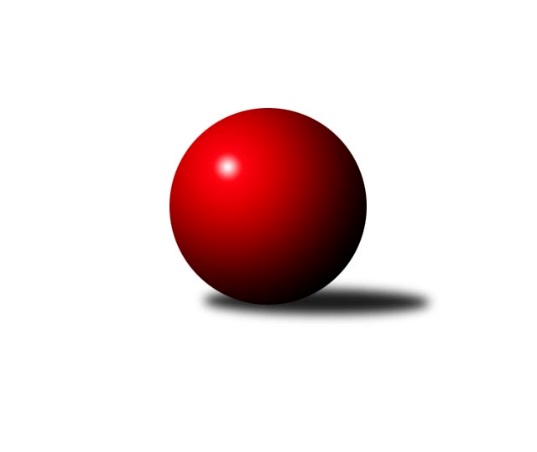 Č.20Ročník 2022/2023	25.3.2023Nejlepšího výkonu v tomto kole: 2732 dosáhlo družstvo: TJ Horní Benešov ˝B˝Severomoravská divize 2022/2023Výsledky 20. kolaSouhrnný přehled výsledků:TJ VOKD Poruba ˝A˝	- SKK Jeseník ˝A˝	2:6	2513:2523	6.0:6.0	24.3.TJ Michalkovice A	- TJ Horní Benešov ˝D˝	6:2	2476:2367	8.0:4.0	25.3.TJ Spartak Bílovec ˝A˝	- TJ Tatran Litovel A	5.5:2.5	2574:2529	7.0:5.0	25.3.TJ Sokol Bohumín ˝B˝	- Sokol Přemyslovice ˝B˝	6:2	2496:2436	7.0:5.0	25.3.KK Jiskra Rýmařov ˝B˝	- TJ Sokol Sedlnice 	2:6	2626:2654	5.5:6.5	25.3.TJ Horní Benešov ˝B˝	- TJ Odry ˝B˝	6:2	2732:2722	5.5:6.5	25.3.Tabulka družstev:	1.	TJ Spartak Bílovec ˝A˝	20	17	0	3	109.5 : 50.5 	142.5 : 97.5 	 2659	34	2.	SKK Jeseník ˝A˝	19	14	0	5	97.0 : 55.0 	131.5 : 96.5 	 2620	28	3.	TJ Sokol Sedlnice	19	12	1	6	88.0 : 64.0 	115.5 : 112.5 	 2566	25	4.	TJ Sokol Bohumín ˝B˝	20	12	1	7	87.5 : 72.5 	126.0 : 114.0 	 2605	25	5.	TJ Horní Benešov ˝B˝	20	10	2	8	83.5 : 76.5 	117.0 : 123.0 	 2574	22	6.	TJ Tatran Litovel A	20	10	1	9	91.5 : 68.5 	133.0 : 107.0 	 2606	21	7.	TJ Michalkovice A	20	10	1	9	83.0 : 77.0 	127.5 : 112.5 	 2589	21	8.	TJ Odry ˝B˝	20	9	0	11	76.5 : 83.5 	119.0 : 121.0 	 2568	18	9.	Sokol Přemyslovice ˝B˝	20	8	2	10	72.5 : 87.5 	118.5 : 121.5 	 2559	18	10.	TJ VOKD Poruba ˝A˝	20	6	1	13	65.5 : 94.5 	111.0 : 129.0 	 2574	13	11.	KK Jiskra Rýmařov ˝B˝	20	6	1	13	62.5 : 97.5 	103.0 : 137.0 	 2518	13	12.	TJ Horní Benešov ˝D˝	20	0	0	20	35.0 : 125.0 	83.5 : 156.5 	 2469	0Podrobné výsledky kola:	 TJ VOKD Poruba ˝A˝	2513	2:6	2523	SKK Jeseník ˝A˝	Jiří Kratoš	 	 218 	 209 		427 	 1:1 	 438 	 	205 	 233		Jiří Fárek	Richard Šimek	 	 202 	 206 		408 	 2:0 	 391 	 	196 	 195		Michal Smejkal	Josef Janalík	 	 206 	 217 		423 	 0:2 	 442 	 	220 	 222		Václav Smejkal	Jáchym Kratoš	 	 214 	 192 		406 	 1:1 	 415 	 	206 	 209		Pavel Hannig	Lukáš Trojek	 	 204 	 226 		430 	 1:1 	 414 	 	187 	 227		Miroslav Vala	Rostislav Sabela *1	 	 226 	 193 		419 	 1:1 	 423 	 	201 	 222		Jaromíra Smejkalovározhodčí:  Vedoucí družstevstřídání: *1 od 1. hodu Jaromír NedavaškaNejlepší výkon utkání: 442 - Václav Smejkal	 TJ Michalkovice A	2476	6:2	2367	TJ Horní Benešov ˝D˝	Jiří Řepecký	 	 225 	 190 		415 	 1:1 	 419 	 	200 	 219		Martin Švrčina	Josef Jurášek	 	 198 	 211 		409 	 2:0 	 366 	 	189 	 177		Miroslav Petřek st.	Libor Pšenica	 	 204 	 195 		399 	 1:1 	 416 	 	201 	 215		Daniel Duškevič	Petr Řepecký	 	 224 	 193 		417 	 1:1 	 381 	 	182 	 199		David Láčík	Martin Ščerba	 	 206 	 200 		406 	 2:0 	 376 	 	188 	 188		Tomáš Zbořil	Petr Řepecký	 	 228 	 202 		430 	 1:1 	 409 	 	195 	 214		Pavla Hendrychovározhodčí: Lenka RaabováNejlepší výkon utkání: 430 - Petr Řepecký	 TJ Spartak Bílovec ˝A˝	2574	5.5:2.5	2529	TJ Tatran Litovel A	Michal Kudela	 	 203 	 207 		410 	 1:1 	 415 	 	202 	 213		Stanislav Brosinger	Filip Sýkora	 	 216 	 224 		440 	 1:1 	 429 	 	224 	 205		Miroslav Talášek	Antonín Fabík	 	 202 	 199 		401 	 1:1 	 409 	 	211 	 198		Kamil Axmann	Milan Zezulka	 	 200 	 224 		424 	 1:1 	 424 	 	227 	 197		Miroslav Sigmund	Petr Číž	 	 209 	 250 		459 	 2:0 	 416 	 	208 	 208		František Baleka	Tomáš Binar	 	 235 	 205 		440 	 1:1 	 436 	 	226 	 210		Jiří Čamekrozhodčí: Jaromír ČernýNejlepší výkon utkání: 459 - Petr Číž	 TJ Sokol Bohumín ˝B˝	2496	6:2	2436	Sokol Přemyslovice ˝B˝	Libor Krajčí	 	 210 	 187 		397 	 0:2 	 419 	 	214 	 205		Miroslav Ondrouch	Martina Honlová	 	 198 	 202 		400 	 0:2 	 440 	 	220 	 220		Marek Kankovský	Dalibor Hamrozy	 	 218 	 220 		438 	 1:1 	 401 	 	176 	 225		Ondřej Smékal	Jozef Kuzma	 	 208 	 207 		415 	 2:0 	 391 	 	197 	 194		Karel Meissel	Lada Péli	 	 212 	 197 		409 	 2:0 	 395 	 	211 	 184		Jiří Kankovský	Štefan Dendis	 	 207 	 230 		437 	 2:0 	 390 	 	191 	 199		Milan Smékalrozhodčí: Štefan DENDISNejlepší výkon utkání: 440 - Marek Kankovský	 KK Jiskra Rýmařov ˝B˝	2626	2:6	2654	TJ Sokol Sedlnice 	Petra Kysilková	 	 221 	 228 		449 	 2:0 	 419 	 	215 	 204		Rostislav Kletenský	Pavel Konštacký	 	 207 	 232 		439 	 0.5:1.5 	 445 	 	207 	 238		Miroslav Mikulský	Josef Pilatík	 	 231 	 228 		459 	 1:1 	 472 	 	250 	 222		Milan Janyška	Martin Kovář	 	 214 	 222 		436 	 1:1 	 433 	 	222 	 211		Ladislav Petr	Jiří Polášek	 	 198 	 217 		415 	 1:1 	 419 	 	215 	 204		Adam Chvostek	Romana Valová	 	 217 	 211 		428 	 0:2 	 466 	 	252 	 214		Michaela Tobolovározhodčí:  Vedoucí družstevNejlepší výkon utkání: 472 - Milan Janyška	 TJ Horní Benešov ˝B˝	2732	6:2	2722	TJ Odry ˝B˝	Josef Matušek	 	 242 	 224 		466 	 0:2 	 471 	 	243 	 228		Stanislav Ovšák	Eva Zdražilová	 	 212 	 249 		461 	 1:1 	 454 	 	230 	 224		Karel Šnajdárek	Michal Blažek	 	 223 	 205 		428 	 0:2 	 478 	 	255 	 223		Jana Frydrychová	Petr Dankovič	 	 210 	 225 		435 	 2:0 	 394 	 	196 	 198		Daniel Malina	Petr Rak	 	 232 	 244 		476 	 1:1 	 473 	 	243 	 230		Jiří Madecký	Michal Klich	 	 235 	 231 		466 	 1.5:0.5 	 452 	 	235 	 217		Stanislava Ovšákovározhodčí:  Vedoucí družstevNejlepší výkon utkání: 478 - Jana FrydrychováPořadí jednotlivců:	jméno hráče	družstvo	celkem	plné	dorážka	chyby	poměr kuž.	Maximum	1.	Tomáš Binar 	TJ Spartak Bílovec ˝A˝	473.00	313.2	159.8	2.5	10/10	(514)	2.	Michal Klich 	TJ Horní Benešov ˝B˝	463.98	310.7	153.3	2.6	8/10	(508)	3.	Lada Péli 	TJ Sokol Bohumín ˝B˝	455.97	304.9	151.1	3.5	10/10	(505)	4.	Petr Číž 	TJ Spartak Bílovec ˝A˝	455.39	308.7	146.7	3.5	10/10	(489)	5.	Stanislava Ovšáková 	TJ Odry ˝B˝	453.73	308.9	144.8	3.8	9/10	(511)	6.	Miroslav Talášek 	TJ Tatran Litovel A	452.94	303.4	149.6	4.3	9/10	(497)	7.	Michal Kudela 	TJ Spartak Bílovec ˝A˝	452.86	311.9	140.9	4.8	7/10	(499)	8.	Václav Smejkal 	SKK Jeseník ˝A˝	452.56	306.9	145.6	5.0	10/10	(484)	9.	Milan Janyška 	TJ Sokol Sedlnice 	451.49	299.9	151.6	2.4	9/10	(483)	10.	Pavel Hrabec 	TJ VOKD Poruba ˝A˝	449.69	308.9	140.8	4.9	10/11	(499)	11.	Jiří Kratoš 	TJ VOKD Poruba ˝A˝	448.32	301.2	147.2	4.0	11/11	(508)	12.	Jozef Kuzma 	TJ Sokol Bohumín ˝B˝	447.56	302.6	145.0	3.8	10/10	(482)	13.	Michal Zych 	TJ Michalkovice A	445.61	304.1	141.5	4.7	7/10	(494)	14.	Filip Sýkora 	TJ Spartak Bílovec ˝A˝	444.60	303.8	140.8	4.9	10/10	(483)	15.	Jan Stuchlík 	TJ Sokol Sedlnice 	444.38	301.9	142.5	4.4	7/10	(483)	16.	Jiří Fárek 	SKK Jeseník ˝A˝	441.85	295.6	146.3	4.8	9/10	(476)	17.	Marek Kankovský 	Sokol Přemyslovice ˝B˝	441.78	303.8	137.9	5.9	9/10	(462)	18.	Lukáš Vybíral 	Sokol Přemyslovice ˝B˝	441.42	302.5	139.0	5.7	7/10	(480)	19.	Martin Ščerba 	TJ Michalkovice A	441.33	305.6	135.7	6.9	10/10	(501)	20.	Jiří Řepecký 	TJ Michalkovice A	441.22	304.7	136.5	6.6	10/10	(493)	21.	Pavel Hannig 	SKK Jeseník ˝A˝	438.92	300.8	138.1	4.3	8/10	(491)	22.	David Binar 	TJ Spartak Bílovec ˝A˝	438.82	300.8	138.0	6.5	7/10	(470)	23.	Jiří Čamek 	TJ Tatran Litovel A	438.76	300.5	138.3	5.2	8/10	(474)	24.	Lukáš Dadák 	TJ Odry ˝B˝	438.39	299.6	138.8	5.6	8/10	(478)	25.	Petr Rak 	TJ Horní Benešov ˝B˝	438.12	296.4	141.7	4.5	10/10	(498)	26.	Michaela Tobolová 	TJ Sokol Sedlnice 	436.02	295.7	140.4	5.7	9/10	(466)	27.	Štefan Dendis 	TJ Sokol Bohumín ˝B˝	435.51	298.0	137.5	7.0	9/10	(478)	28.	Michal Smejkal 	SKK Jeseník ˝A˝	435.41	294.2	141.3	5.0	10/10	(499)	29.	Miroslav Vala 	SKK Jeseník ˝A˝	435.15	300.3	134.9	6.8	10/10	(505)	30.	Josef Matušek 	TJ Horní Benešov ˝B˝	434.74	299.9	134.8	6.0	10/10	(474)	31.	Miroslav Sigmund 	TJ Tatran Litovel A	434.71	294.6	140.1	4.8	10/10	(494)	32.	Kamil Axmann 	TJ Tatran Litovel A	433.86	296.9	137.0	5.1	9/10	(488)	33.	František Baleka 	TJ Tatran Litovel A	433.69	298.4	135.3	6.3	8/10	(468)	34.	Richard Šimek 	TJ VOKD Poruba ˝A˝	433.46	305.2	128.3	7.3	9/11	(495)	35.	Romana Valová 	KK Jiskra Rýmařov ˝B˝	433.43	297.1	136.3	5.9	9/10	(493)	36.	Stanislav Ovšák 	TJ Odry ˝B˝	433.39	295.6	137.8	6.3	10/10	(523)	37.	Petr Řepecký 	TJ Michalkovice A	432.28	297.6	134.6	4.6	9/10	(474)	38.	Lukáš Trojek 	TJ VOKD Poruba ˝A˝	431.78	291.5	140.3	7.6	11/11	(511)	39.	Jiří Polášek 	KK Jiskra Rýmařov ˝B˝	431.65	298.8	132.8	7.7	7/10	(481)	40.	Petra Kysilková 	KK Jiskra Rýmařov ˝B˝	430.98	298.0	133.0	7.2	7/10	(483)	41.	Libor Krajčí 	TJ Sokol Bohumín ˝B˝	430.08	299.3	130.8	7.7	10/10	(466)	42.	Miroslav Ondrouch 	Sokol Přemyslovice ˝B˝	429.61	297.1	132.5	7.2	8/10	(463)	43.	Karel Meissel 	Sokol Přemyslovice ˝B˝	429.46	302.4	127.1	6.9	8/10	(468)	44.	Josef Linhart 	TJ Michalkovice A	429.05	294.5	134.6	6.2	10/10	(463)	45.	Jana Frydrychová 	TJ Odry ˝B˝	427.86	297.3	130.6	6.8	9/10	(487)	46.	Rostislav Kletenský 	TJ Sokol Sedlnice 	426.67	292.3	134.4	6.0	10/10	(477)	47.	Michal Blažek 	TJ Horní Benešov ˝D˝	426.38	300.7	125.6	7.7	8/10	(471)	48.	Jaromíra Smejkalová 	SKK Jeseník ˝A˝	425.53	293.2	132.3	5.6	10/10	(511)	49.	Jan Janák 	TJ Horní Benešov ˝B˝	425.19	292.3	132.9	6.1	8/10	(462)	50.	Milan Smékal 	Sokol Přemyslovice ˝B˝	422.74	296.0	126.8	10.2	7/10	(513)	51.	Ladislav Petr 	TJ Sokol Sedlnice 	421.10	291.7	129.4	6.2	9/10	(459)	52.	Jiří Kankovský 	Sokol Přemyslovice ˝B˝	419.46	295.4	124.1	7.9	9/10	(467)	53.	Martin Švrčina 	TJ Horní Benešov ˝D˝	419.10	290.2	128.9	8.9	10/10	(482)	54.	Karel Šnajdárek 	TJ Odry ˝B˝	418.44	296.3	122.1	7.8	8/10	(466)	55.	Zdeněk Smrža 	TJ Horní Benešov ˝D˝	417.27	291.3	126.0	6.5	7/10	(475)	56.	Petr Řepecký 	TJ Michalkovice A	416.61	285.7	130.9	8.1	10/10	(462)	57.	Jiří Madecký 	TJ Odry ˝B˝	415.00	291.2	123.8	8.5	8/10	(477)	58.	Miroslav Mikulský 	TJ Sokol Sedlnice 	414.20	291.1	123.1	9.8	10/10	(469)	59.	Ondřej Smékal 	Sokol Přemyslovice ˝B˝	411.95	285.8	126.1	8.4	7/10	(455)	60.	Martin Kovář 	KK Jiskra Rýmařov ˝B˝	411.04	291.6	119.5	8.8	9/10	(462)	61.	David Láčík 	TJ Horní Benešov ˝D˝	410.28	285.7	124.6	8.9	9/10	(466)	62.	Jáchym Kratoš 	TJ VOKD Poruba ˝A˝	407.84	284.3	123.5	7.8	10/11	(455)	63.	Jaromír Hendrych 	TJ Horní Benešov ˝D˝	403.63	295.8	107.8	14.4	7/10	(484)	64.	Pavla Hendrychová 	TJ Horní Benešov ˝D˝	401.41	284.3	117.2	10.5	8/10	(451)	65.	Antonín Fabík 	TJ Spartak Bílovec ˝A˝	397.01	281.1	115.9	9.5	10/10	(463)	66.	Peter Dankovič 	TJ Horní Benešov ˝B˝	392.34	277.4	115.0	9.8	7/10	(495)		Pavel Toman 	Sokol Přemyslovice ˝B˝	469.00	303.0	166.0	7.0	1/10	(469)		Petra Rosypalová 	SKK Jeseník ˝A˝	453.00	292.0	161.0	5.0	1/10	(453)		David Kaluža 	TJ Horní Benešov ˝B˝	450.50	314.0	136.5	5.5	1/10	(459)		Milan Zezulka 	TJ Spartak Bílovec ˝A˝	446.60	303.6	143.0	4.4	5/10	(462)		Michal Oščádal 	Sokol Přemyslovice ˝B˝	443.50	306.9	136.6	6.2	5/10	(484)		Tomáš Chárník 	KK Jiskra Rýmařov ˝B˝	442.84	302.7	140.1	5.0	5/10	(477)		Michal Dočkálek 	KK Jiskra Rýmařov ˝B˝	441.00	299.7	141.3	5.7	3/10	(469)		Rostislav Cundrla 	SKK Jeseník ˝A˝	440.30	305.1	135.2	7.3	4/10	(472)		Dalibor Hamrozy 	TJ Sokol Bohumín ˝B˝	437.83	301.9	135.9	6.1	5/10	(459)		Petr Dankovič 	TJ Horní Benešov ˝B˝	437.13	299.5	137.6	6.7	6/10	(480)		Josef Pilatík 	KK Jiskra Rýmařov ˝B˝	435.15	296.4	138.8	6.6	5/10	(491)		Jakub Mokoš 	TJ Tatran Litovel A	435.00	301.5	133.5	7.0	2/10	(448)		Vojtěch Rozkopal 	TJ Odry ˝B˝	433.00	307.0	126.0	10.0	2/10	(468)		Eva Zdražilová 	TJ Horní Benešov ˝B˝	431.10	292.9	138.2	7.2	2/10	(475)		Luděk Zeman 	TJ Horní Benešov ˝B˝	430.36	298.1	132.3	6.9	5/10	(464)		Stanislav Brosinger 	TJ Tatran Litovel A	430.00	291.9	138.1	7.2	6/10	(504)		Daniel Malina 	TJ Odry ˝B˝	429.93	294.1	135.8	6.0	6/10	(509)		David Čulík 	TJ Tatran Litovel A	429.63	302.6	127.0	8.9	4/10	(491)		Daniel Duškevič 	TJ Horní Benešov ˝D˝	425.92	292.8	133.1	8.8	4/10	(466)		Petr Axmann 	TJ Tatran Litovel A	425.25	302.7	122.6	8.8	4/10	(460)		Jaromír Nedavaška 	TJ VOKD Poruba ˝A˝	425.00	289.0	136.0	4.5	2/11	(431)		Václav Kladiva 	TJ Sokol Bohumín ˝B˝	424.00	327.0	97.0	10.0	1/10	(424)		Josef Jurášek 	TJ Michalkovice A	423.94	293.0	130.9	7.1	4/10	(471)		Josef Janalík 	TJ VOKD Poruba ˝A˝	423.00	289.0	134.0	8.0	1/11	(423)		Jakub Hendrych 	TJ Horní Benešov ˝D˝	422.25	299.3	123.0	10.3	2/10	(438)		Pavlína Krayzelová 	TJ Sokol Bohumín ˝B˝	422.05	292.8	129.3	7.9	5/10	(458)		Markéta Kohutková 	TJ Sokol Bohumín ˝B˝	422.00	297.0	125.0	9.5	2/10	(423)		Vladimír Štacha 	TJ Spartak Bílovec ˝A˝	420.83	301.5	119.3	9.8	3/10	(442)		David Stareček 	TJ VOKD Poruba ˝A˝	420.12	296.4	123.7	9.6	7/11	(472)		Pavel Konštacký 	KK Jiskra Rýmařov ˝B˝	418.48	291.1	127.3	7.8	5/10	(469)		Zdeněk Mžik 	TJ VOKD Poruba ˝A˝	418.00	297.0	121.0	5.0	1/11	(418)		Zdeněk Žanda 	TJ Horní Benešov ˝D˝	417.92	290.1	127.8	7.5	6/10	(466)		René Světlík 	TJ Sokol Bohumín ˝B˝	417.92	293.4	124.5	9.9	6/10	(457)		Jiří Fiala 	TJ Tatran Litovel A	417.33	298.3	119.0	10.0	3/10	(428)		Adam Chvostek 	TJ Sokol Sedlnice 	417.00	296.4	120.6	10.2	4/10	(442)		Jiří Vrba 	SKK Jeseník ˝A˝	416.50	291.0	125.5	8.0	2/10	(426)		Jana Fousková 	SKK Jeseník ˝A˝	413.33	285.0	128.3	8.8	2/10	(477)		Rudolf Chuděj 	TJ Odry ˝B˝	412.50	296.0	116.5	11.0	2/10	(420)		Jiří Číž 	TJ VOKD Poruba ˝A˝	410.00	292.0	118.0	15.0	1/11	(410)		Libor Pšenica 	TJ Michalkovice A	404.25	284.5	119.8	4.3	2/10	(412)		Martina Honlová 	TJ Sokol Bohumín ˝B˝	404.05	285.9	118.2	10.7	5/10	(437)		Daniel Dudek 	TJ Michalkovice A	404.00	276.8	127.2	5.3	2/10	(428)		Jiří Vrobel 	TJ Tatran Litovel A	404.00	287.5	116.5	11.5	2/10	(431)		Petr Charník 	KK Jiskra Rýmařov ˝B˝	401.06	284.5	116.6	10.1	6/10	(435)		Jiří Zapletal 	Sokol Přemyslovice ˝B˝	401.00	270.0	131.0	10.0	1/10	(401)		Jakub Dankovič 	TJ Horní Benešov ˝B˝	400.38	289.3	111.1	11.9	4/10	(452)		Stanislav Brejcha 	TJ Sokol Sedlnice 	397.78	274.2	123.6	6.9	3/10	(450)		Michal Ihnát 	KK Jiskra Rýmařov ˝B˝	397.30	278.9	118.4	10.4	5/10	(440)		Jan Ščerba 	TJ Michalkovice A	397.00	262.5	134.5	4.5	1/10	(400)		Pavel Švan 	KK Jiskra Rýmařov ˝B˝	396.50	285.5	111.0	10.5	2/10	(438)		Martin Skopal 	TJ VOKD Poruba ˝A˝	396.04	283.2	112.9	10.5	5/11	(443)		Veronika Ovšáková 	TJ Odry ˝B˝	392.00	277.0	115.0	10.0	1/10	(392)		Jiří Adamus 	TJ VOKD Poruba ˝A˝	382.00	277.0	105.0	16.0	1/11	(382)		Lubomír Richter 	TJ Sokol Bohumín ˝B˝	381.00	275.0	106.0	6.0	1/10	(381)		Tomáš Zbořil 	TJ Horní Benešov ˝D˝	376.00	278.0	98.0	12.0	1/10	(376)		Miroslav Petřek  st.	TJ Horní Benešov ˝D˝	371.50	265.5	106.0	14.5	2/10	(377)		Milan Dvorský 	Sokol Přemyslovice ˝B˝	367.00	260.0	107.0	13.0	1/10	(367)		Tigran Gevorgyan 	KK Jiskra Rýmařov ˝B˝	364.00	271.5	92.5	15.0	2/10	(389)		Pavel Močár  ml.	Sokol Přemyslovice ˝B˝	347.00	252.0	95.0	15.0	1/10	(347)		Jaroslav Hrabuška 	TJ VOKD Poruba ˝A˝	302.00	242.0	60.0	24.0	1/11	(302)Sportovně technické informace:Starty náhradníků:registrační číslo	jméno a příjmení 	datum startu 	družstvo	číslo startu22826	Libor Pšenica	25.03.2023	TJ Michalkovice A	2x14917	Josef Jurášek	25.03.2023	TJ Michalkovice A	5x24734	Tomáš Zbořil	25.03.2023	TJ Horní Benešov ˝D˝	1x7404	Miroslav Petřek st.	25.03.2023	TJ Horní Benešov ˝D˝	2x25220	Eva Zdražilová	25.03.2023	TJ Horní Benešov ˝B˝	2x22979	Jaromír Nedavaška	24.03.2023	TJ VOKD Poruba ˝A˝	2x25788	Josef Janalík	24.03.2023	TJ VOKD Poruba ˝A˝	1x
Hráči dopsaní na soupisku:registrační číslo	jméno a příjmení 	datum startu 	družstvo	Program dalšího kola:21. kolo1.4.2023	so	9:00	TJ Sokol Sedlnice  - TJ Sokol Bohumín ˝B˝	1.4.2023	so	9:00	TJ Michalkovice A - TJ Spartak Bílovec ˝A˝	1.4.2023	so	10:00	TJ Horní Benešov ˝D˝ - TJ VOKD Poruba ˝A˝	1.4.2023	so	10:00	SKK Jeseník ˝A˝ - KK Jiskra Rýmařov ˝B˝	1.4.2023	so	10:00	TJ Odry ˝B˝ - TJ Tatran Litovel A	1.4.2023	so	15:00	Sokol Přemyslovice ˝B˝ - TJ Horní Benešov ˝B˝	Nejlepší šestka kola - absolutněNejlepší šestka kola - absolutněNejlepší šestka kola - absolutněNejlepší šestka kola - absolutněNejlepší šestka kola - dle průměru kuželenNejlepší šestka kola - dle průměru kuželenNejlepší šestka kola - dle průměru kuželenNejlepší šestka kola - dle průměru kuželenNejlepší šestka kola - dle průměru kuželenPočetJménoNázev týmuVýkonPočetJménoNázev týmuPrůměr (%)Výkon1xJana FrydrychováTJ Odry B4781xJana FrydrychováTJ Odry B107.74783xPetr RakHorní Benešov B4762xPetr RakHorní Benešov B107.244762xJiří MadeckýTJ Odry B4736xPetr ČížBílovec A106.594591xMilan JanyškaSedlnice 4721xJiří MadeckýTJ Odry B106.574739xStanislav OvšákTJ Odry B4714xVáclav SmejkalJeseník A106.464421xMichaela TobolováSedlnice 4667xStanislav OvšákTJ Odry B106.12471